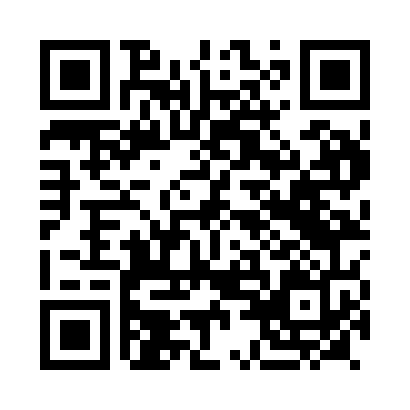 Prayer times for Gjader, AlbaniaWed 1 May 2024 - Fri 31 May 2024High Latitude Method: NonePrayer Calculation Method: Muslim World LeagueAsar Calculation Method: ShafiPrayer times provided by https://www.salahtimes.comDateDayFajrSunriseDhuhrAsrMaghribIsha1Wed3:495:3812:394:327:419:222Thu3:475:3612:394:327:429:243Fri3:465:3512:394:327:439:254Sat3:445:3412:384:327:449:275Sun3:425:3212:384:337:459:286Mon3:405:3112:384:337:469:307Tue3:385:3012:384:337:479:318Wed3:375:2912:384:347:489:339Thu3:355:2812:384:347:499:3510Fri3:335:2612:384:347:509:3611Sat3:315:2512:384:357:519:3812Sun3:305:2412:384:357:529:3913Mon3:285:2312:384:357:539:4114Tue3:265:2212:384:367:549:4315Wed3:255:2112:384:367:559:4416Thu3:235:2012:384:367:569:4617Fri3:225:1912:384:367:579:4718Sat3:205:1812:384:377:589:4919Sun3:195:1812:384:377:599:5020Mon3:175:1712:384:378:009:5221Tue3:165:1612:384:388:019:5322Wed3:145:1512:384:388:029:5523Thu3:135:1412:384:388:039:5624Fri3:125:1412:394:398:049:5825Sat3:105:1312:394:398:059:5926Sun3:095:1212:394:398:0610:0027Mon3:085:1212:394:408:0710:0228Tue3:075:1112:394:408:0710:0329Wed3:055:1012:394:408:0810:0430Thu3:045:1012:394:408:0910:0631Fri3:035:0912:394:418:1010:07